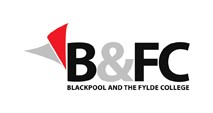 Publication Scheme in accordance with Section 19  of The Freedom of Information Act 2000 CONTENTS Section A: Introduction to the Freedom of Information Act 2000 Background Blackpool and The Fylde College About this Publication Scheme Requesting Information Payment for Information Who is Responsible for the Scheme? Copyright and Liability Matters Section B: Classes of information Class 1: Who we are and what we do Class 2: What we spend and how we spend it Class 3: What our priorities are and how we are doing Class 4: How we make decisions Class 5: The services we offer Class 6: Miscellaneous Information Section A: INTRODUCTION TO THE FREEDOM OF INFORMATION ACT 2000 3.1 	The Freedom of Information Act 2000 provides public access to information1 held by public authorities2. It does this in two ways:  public authorities are obliged to publish certain information about their activities members of the public are entitled to request information from public authorities This information includes printed documents, computer files, letters, emails, photographs, and sound or video recordings.  Public authorities include government departments, local authorities, the NHS, state schools and police forces. However, the Act does not necessarily cover every organisation that receives public money. Note: The Freedom of Information Act does not give people access to their own personal data such as their student records. Members of the public who want to see information held about them should make a subject access request under the Data Protection Act 1998. This Publication Scheme is not an exhaustive list of information held by the College. It describes the types of information which are routinely available and helps members of the public find that information. This Publication Scheme is available on the B&FC website ( https://blackpool.ac.uk/foi ) or request a copy through College reception areas. Material included in this Publication Scheme may occasionally need to be amended for confidentiality purposes or for reasons relating to privacy, commercial sensitivity, legal or medical professional privilege. 4. Requesting Information 4.1 	From time to time members of the public may wish to see information that is not available directly from this publication scheme. B&FC is happy to accept requests in any form. However, as in any large organisation, requests that are not clearly marked can go astray. Members of the public are strongly urged to read these guidelines and to clearly identify requests as advised in 4.2 and 4.3.  4.2 	Written Requests - Requesting Information by Email, Fax or Post Requests sent by post or email should be clearly marked “Freedom of Information Request for attention of the Head of Management Information & Funding”. This will ensure immediate attention. Postal requests should be sent to: Head of Management Information & FundingBlackpool and The Fylde College Ashfield Road Bispham, Blackpool Lancashire FY2 0HB 	Email:  	datarequest@blackpool.ac.uk 4.3 	Non-Written Requests - Requesting Information by Phone or In Person In the case of requests made on the telephone or in person, it is important to mention that the request is being made under the Freedom of Information Act. This will help us to respond as quickly as possible. B&FC employees will ask what information is needed but, for more complicated requests, the requester may be asked to send a written request (e.g., by email). This is to help us to fully understand the request so we can send the right information. It also helps us to monitor our response times. 4.4.1 Accessibility B&FC documents, including the Publication Scheme itself, may be available in Braille, on audiotape and in some other languages upon request. Please clearly specify the format required when requesting information. 4.2 	We will usually provide information within 20 working days of receiving a request. If a request is particularly complicated and we need more information, we will contact the requester to discuss their request further. If a delay is likely, we will also advise them of this. 4.3 	Complaints should be directed to the Head of Management Information & Funding in the first instance. In the unlikely event that B&FC is unable to provide a satisfactory solution to your initial complaint, you may contact the Information Commissioner’s office (see below). 4.4 	Please note that the release of certain types of information (including personal data) are governed by the Data Protection Act and not the Freedom of Information Act. For more information, visit the Information Commissioner’s website at  http://www.ico.org.uk 4.5 	The Information Commissioner is responsible for ensuring that the College complies with the Freedom of Information Act. Contact The Information Commissioner’s Office at:  				First Contact Team 		Information Commissioner's Office 		Wycliffe House 		Water Lane 		Wilmslow   SK9 5AF Tel: 0303 123 1113   email:  icocasework@ico.org.uk  or visit  The Information Commissioner's Website 5. Payment for Information 5.1 	Blackpool and The Fylde College will not usually charge a fee for providing individual items that are routinely available and listed in this Publication Scheme. 5.2 	Blackpool and The Fylde College will not usually charge for converting information into an accessible format for customers with particular needs. However, if there is a significant cost associated with this (such as the cost of translation or equipment), the College may need to share the cost with the customer. Customers will be advised in writing*. 5.3 	There will be a minimum charge of £10.00 for all other requests to cover the cost of staff time, printing and postage. 5.4 	Blackpool and The Fylde College will charge the following for multiple copies (colour copies may cost more): For 20 – 49 sheets £5.00 For 50 – 100 sheets £7.50  5.5 	Where a significant amount of time is needed to collate information to comply with a request, B&FC reserves the right to pass that cost to the customer. Any such charges will comply with the Information Commissioner’s guidelines for charging and customers will be notified* in writing of: the cost the deadline for payment accepted methods pf payment 5.6 	Where a charge is payable, this must be paid before we send the information requested.  *B&FC normally has 20 working days to respond to requests. However, where the customer is notified of a charge, the 20 day period is halted according to the Information Commissioner’s guidance. Blackpool and The Fylde College is not liable for the contents or reliability of any external links referred to in this document, nor does it necessarily endorse any views or services referred to therein. Users of this document are advised that authorisation to reuse any material not wholly owned by the College must be sought from the copyright holders in question.  Section B: Information Classes Class 1: Who we are and what we do Class 2: What we spend and how we spend it Class 3: What our priorities are and how we are doing Class 4: How we make decisions Class 5: The services we offer Class 6: Miscellaneous Information Class 1: Who we are and what we doAbout Blackpool and The Fylde College Welcome to Blackpool and The Fylde College Sector EndorsementAnnual ReportsMission & ValuesEquality, Diversity & Wellbeing Services for StudentsServices for Students Our Work with Employers Apprenticeships - Working and Learning Business & EmployersEmployability & Skills for Work Management and Governance at B&FC College Management Our Objectives, Mission and Values  Board of GovernorsJob Vacancies Job Vacancies at Blackpool and The Fylde College Class 2: What we spend and how we spend it  College Finances Financial StatementsClass 3: What our priorities are and how we are doing Things That Matter to Us Our Ofsted Inspection Reports are available on the Ofsted website here Student Success News, Videos and Awards Our Objectives and Mission Our Objectives, Mission and ValuesEquality, Diversity and Wellbeing at B&FC Our commitment to Equality and Diversity is outlined in our College Equality and Diversity Statement which can be found on our Equality, Diversity and Wellbeing page along with other relevant information. Class 4: How we make decisions Key Policies and Procedures Many of our policies are available here Other Documents That Affect How We Make Decisions The Corporation Board Articles of GovernmentInstrument of Government Standing OrdersClass 5: The services we offer Services for Students Accommodation   Support for StudentsAutism SupportFunding and Financial SupportLearning ResourcesSafeguarding Support Sensory Loss SupportSupport for Education, Health and Care Plans (EHCPs)Support for Looked After Children and Care LeaversSupport for Students with Physical Disabilities Support for Specific Learning Difficulties Wellbeing SupportStudy support Apprenticeship and Training SupportCareers and Advice guidance      Examination Access Arrangements  SupportFurther Education SupportHigher Education Support  Learning Resource CentresCollege facilities   Facilities Services for Staff Services for Staff Class 6: Miscellaneous Information Please see our website for lots more information. Primary Author: Head of Management Information & Funding Initially Conceived: December 2007 Reviewed: March 2022For Review: July     2024	Version: PS-3.4-03211. Background 1.1 This document (The Publication Scheme) aims to improve the availability of information to the public. It covers a range of documents and has been compiled to ensure that Blackpool and The Fylde College complies with the terms of the Freedom of Information Act 2000. These requirements are set out in Section 3 below. 2. Blackpool and The Fylde College  2.1 Blackpool and The Fylde College (B&FC) serves individuals, communities and employers by providing excellent learning opportunities that enhance social development and contribute to economic success. B&FC transforms lives by inspiring learners to achieve their potential in a supportive learning environment. 2.2 For more information about B&FC please see our website 3. About this Publication Scheme 6. Who is Responsible for the Scheme? 6. Who is Responsible for the Scheme?  6.1 B&FC’s Head of Registry is ultimately responsible for this Publication Scheme.  The Scheme will be reviewed and updated approximately 3 yearly, or as directed by the Information Commissioner. B&FC’s Head of Registry is ultimately responsible for this Publication Scheme.  The Scheme will be reviewed and updated approximately 3 yearly, or as directed by the Information Commissioner. 6.2 Routine maintenance of the Publication Scheme will be performed by the Head of Management Information & Funding. Routine maintenance of the Publication Scheme will be performed by the Head of Management Information & Funding. 6.3 Your comments, queries and suggestions them to: The Data Protection OfficeBlackpool and the Fylde College Ashfield Road Bispham Blackpool 	Lancashire  FY2 0HB about the Scheme are welcomed. Please forward Tel: 01253 504064 Email: datarequest@blackpool.ac.uk  7. Copyright and Liability Matters 7. Copyright and Liability Matters 